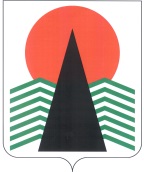 АДМИНИСТРАЦИЯ  НЕФТЕЮГАНСКОГО  РАЙОНАпостановлениег.НефтеюганскОб утверждения порядка оформления результатов мероприятий по контролю без взаимодействия с юридическими лицами, индивидуальными предпринимателями за соблюдением законодательства в области розничной продажи алкогольной продукции на межселенной территории Нефтеюганского района, в части соблюдения требований законодательства, определяющего границы прилегающих территорий 
к организациям и (или) объектам, на которых не допускается розничная продажа алкогольной продукцииВ соответствии с частью 4 статьи 8.3 Федерального закона от 26.12.2008                          № 294-ФЗ «О защите прав юридических лиц и индивидуальных предпринимателей при осуществлении государственного контроля (надзора) и муниципального контроля»  п о с т а н о в л я ю:Утвердить Порядок оформления результатов мероприятий по контролю 
без взаимодействия с юридическими лицами, индивидуальными предпринимателями за соблюдением законодательства в области розничной продажи алкогольной продукции на межселенной территории Нефтеюганского района, в части соблюдения требований законодательства, определяющего границы прилегающих территорий 
к организациям и (или) объектам, на которых не допускается розничная продажа алкогольной продукции, согласно приложению.Настоящее постановление подлежит размещению на официальном сайте органов местного самоуправления Нефтеюганского района.Контроль за выполнением постановления возложить на директора департамента финансов – заместителя главы Нефтеюганского района М.Ф.Бузунову.Глава района 					 		Г.В.ЛапковскаяПриложениек постановлению администрации Нефтеюганского районаот 30.05.2018 № 849-паПОРЯДОК оформления результатов мероприятий по контролю без взаимодействия 
с юридическими лицами, индивидуальными предпринимателями за соблюдением законодательства в области розничной продажи алкогольной продукции 
на межселенной территории Нефтеюганского района, в части соблюдения требований законодательства, определяющего границы прилегающих территорий 
к организациям и (или) объектам, на которых не допускается розничная продажа алкогольной продукции (далее – Порядок)1. Общие положенияНастоящий Порядок устанавливает требования к оформлению результатов мероприятий по муниципальному контролю без взаимодействия с юридическими лицами, индивидуальными предпринимателями за соблюдением законодательства 
в области розничной продажи алкогольной продукции на межселенной территории Нефтеюганского района, в части соблюдения требований законодательства, определяющего границы прилегающих территорий к организациям и (или) объектам, на которых не допускается розничная продажа алкогольной продукции, предусмотренных статьей 8.3 Федерального закона от 26.12.2008 № 294-ФЗ 
«О защите прав юридических лиц и индивидуальных предпринимателей при осуществлении государственного контроля (надзора) и муниципального контроля» (далее – Федеральный закон № 294-ФЗ).При осуществлении деятельности, указанной в пункте 1.1 Порядка, должностные лица органа муниципального контроля руководствуются Федеральным законом № 294-ФЗ, иными законами и подзаконными актами в указанной сфере, 
а также муниципальными правовыми актами.2. Оформление результатов мероприятияРезультаты мероприятия оформляются должностным лицом комитета 
по экономической политике и предпринимательству администрации Нефтеюганского района (далее – Комитет) в виде акта о проведении мероприятия по форме согласно приложению к Порядку.В акте о проведении мероприятия по контролю без взаимодействия 
с юридическими лицами, индивидуальными предпринимателями (далее – акт) отражается порядок его проведения и фиксируются результаты проведенного мероприятия. Акт составляется не позднее одного рабочего дня, следующего за датой проведения мероприятия, должностным лицом Комитета в одном экземпляре.Акт должен содержать: указание на вид проведенного мероприятия; сведения о задании, на основании которого производится мероприятие; наименование вида муниципального контроля, в рамках которого проводится мероприятие; дату либо период проведения мероприятия, время его начала и окончания, сведения об участниках мероприятия; краткое описание действий должностного лица, участников мероприятия; информацию о данных, полученных при его проведении, в том числе результатов осмотров, обследований, исследований, измерений, наблюдений, сведения о технических средствах, при помощи которых производились технические измерения, а также фиксация результатов (хода проведения) мероприятий; сведения о приложениях к акту, а также пояснения, дополнения 
и замечания участников мероприятия.Схемы, таблицы, отражающие данные, полученные при применении средств технических измерений и фиксации, в том числе фототаблицы и электронные носители информации, содержащие сведения, полученные при проведении мероприятия, являются приложением к акту. В случае выявления при проведении мероприятий по контролю нарушений обязательных требований, требований, установленных муниципальными правовыми актами, должностное лицо Комитета, по согласованию с председателем Комитета, 
в срок не позднее пяти рабочих дней принимает в пределах своей компетенции меры по пресечению выявленных нарушений.В срок не позднее трех рабочих дней со дня проведения мероприятия должностное лицо Комитета направляет председателю Комитета письменное мотивированное представление с информацией о выявленных нарушениях 
для принятия при необходимости решения о назначении внеплановой проверки юридического лица, индивидуального предпринимателя по основаниям, указанным 
в пункте 2 части 2 статьи 10 Федерального закона от 26.12.2008 № 294-ФЗ.В случае получения в ходе проведения мероприятий по контролю 
без взаимодействия с юридическими лицами, индивидуальными предпринимателями сведений о готовящихся нарушениях или признаках нарушения обязательных требований Комитет направляет юридическому лицу, индивидуальному предпринимателю предостережение о недопустимости нарушения обязательных требований.Приложение к Порядку оформления результатов мероприятий 
по контролю без взаимодействия с юридическими лицами, индивидуальными предпринимателями 
за соблюдением законодательства в области розничной продажи алкогольной продукции 
на межселенной территории Нефтеюганского района, в части соблюдения требований законодательства, определяющего границы прилегающих территорий 
к организациям и (или) объектам, на которых 
не допускается розничная продажа алкогольной продукции                                Акт № ______о проведении ______________________________________________________________                (наименование мероприятия по контролю без взаимодействия с юридическими лицами,    индивидуальными предпринимателями органом муниципального контроля)"____" __________ 20_____ г.Начато: _____ ч. ____ мин.Окончено: _____ ч. ____ мин.__________________________________________________________________________(наименование должности должностного лица, органа, осуществляющего муниципальный контроль)__________________________________________________________________________(фамилия, имя, отчество должностного лица)в  соответствии  со  ст. 8.3 Федерального  закона от 26.12.2008 № 294-ФЗ «О защите   прав   юридических   лиц  и  индивидуальных  предпринимателей  при осуществлении      государственного   контроля   (надзора) и муниципального контроля», на основании задания от "___" ____________ 20___ г., № ________,выданного__________________________________________________________________________      		 (наименование должности должностного лица, выдавшего задание)с участием ________________________________________________________________            	 (сведения об участниках мероприятия: Ф.И.О., должность и иные необходимые данные)______________________________________________________________________________________________________________________________________________________________________________________________________________________________осуществил  мероприятие  по  контролю  без  взаимодействия  с  юридическими лицами, индивидуальными предпринимателями, а именно: _______________________________________________________________________________________________(наименование мероприятия по контролю без взаимодействия с юридическими лицами, индивидуальными предпринимателями органом муниципального контроля)в рамках осуществления ____________________________________________________(вид муниципального контроля)__________________________________________________________________________В ходе проведения мероприятия установлено следующее:__________________________________________________________________________(описание хода проведения мероприятия, применения средств технических измерений, а также фиксации данных, полученных в результате проведения мероприятия)________________________________________________________________________________________________________________________________________________________________________________________________________________________________________________________________________________________________________________________________________________________________________________________________________________________________________________________________________________________________________________________________________________________________________________________________________________________________________________________________________________________________________________________________________________________________________________________________________________________________________________________________________________________________________________________________________________________________________________________________________________________________________________________________________________________________________________________________________________________________________________________________________________________________________________________________________________________________________________________________________________________________________________________________________________________________________________________________________________________________________________________________________________________________________________________________________________________________________________________________________________________________________________________________________________________________________________________________________________________________________________________________________________________________________________________________________________________________________________________________________________________________________________________________________________________________________________________________________________________Сведения о применении средств технических измерений и фиксации: _______________________________________________________________________________________________________________________________________________________________________________________________________________________________________________________________________________________________________________Сведения о заявлениях и дополнениях, поступивших от участников мероприятия:____________________________________________________________________________________________________________________________________________________________________________________________________________________________________________________________________________________________Участники мероприятия с актом ознакомлены путем  ____________________________       (указать способ ознакомления)Подписи участников:                            __________________________ (__________________)                            __________________________ (__________________)                            __________________________ (__________________)Подпись должностного лица, осуществившего мероприятие ____________________30.05.2018№ 849-па№ 849-па